VÝHODY MATEŘSKÉ ŠKOLY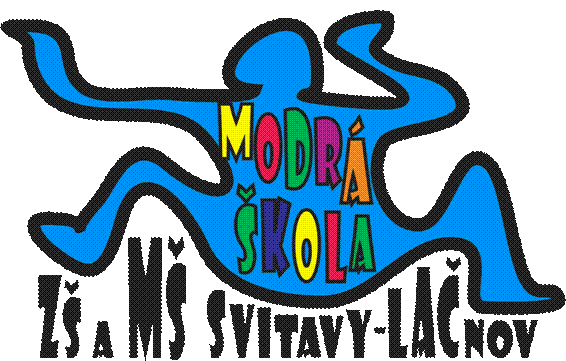 Příjemné bezpečné rodinné prostředí a vstřícný kolektiv zaměstnanců;Dlouholetá práce učitelek v programu ZAČÍT SPOLU – centra aktivit;Využíváme i prvky Montessori pedagogiky;Nadstandardní vybavení školy didaktickými pomůckami;Individuální přístup ke každému dítěti;Každodenní cvičení na rozvoj logopedické prevence pod vedením certifikovaných logopedických preventistek;Odpolední příprava pro předškolní děti (poslední rok); Výborné hodnocení mateřské školy a práce učitelek školní inspekcí;Bohaté zkušenosti učitelek s dětmi se specifickými poruchami učení, dětmi se sociokulturním handicapem i dětmi nadanými;Poradna pro rodiče v případě potřeby vyšetření ve školských poradenských zařízeních, spolupráce s odborníky;Pedagogická diagnostika, průběžné pedagogické depistáže;Školka spojující klady městské a vesnické školky;Vlastní kuchyně – zdravá a chutná jídla;Školka blízko přírody - vycházky k rybníku, do lesa (lesní pedagogika), na lačnovské hřiště, sledování čapího hnízda, návštěvy do okolí – farmy a chovatelé zvířat;Návštěvy kulturních a sportovních akcí - výlety vláčkem či autobusem do okolních měst; výlety do Svitav – MC Krůček, herní centrum Rarášek, dopravní hřiště, knihovna, muzeum, Vodárenský les, solná jeskyně, hřiště u stadionu, cukrárna, kino, kulturní akce ve Fabrice, hasiči…Pozitivní vztah dětí k ekologii – pracovní činnosti na užitkové předzahrádce, lesní pedagogika, péče o hmyzí biotop;Využití terapií při výchově a vzdělávání dětí – muzikoterapie, arteterapie, canisterapie;